ZADANIA WYCHOWAWCZO – DYDAKTYCZNE  NA MIESIĄC MARZEC 2024Grupa V - KrasnaleTemat I – Ogólnopolski projekt edukacyjny „Kubusiowi przyjaciele natury” -  Misja Las  - nauka podstawowych zasad życia w zgodzie z naturą: ochrony środowiska, szacunku do roślin i zwierzątTemat II - Słychać śpiew wśród drzew i chmur – to artystów ptasich chór.- umożliwienie dzieciom zdobywania wiadomości na temat ptaków – poznanie nazw gatunków, zwyczajów, warunków życia- wspomaganie dzieci w rozwoju wrażliwości słuchowej- rozwijanie mowy poprzez ćwiczenia fonacyjne i artykulacyjneTemat III – Wiosna zaraz tu przybędzie, kolorowo będzie wszędzie.-  zachęcanie dzieci do spacerów i wnikliwej obserwacji zmian zachodzących           w przyrodzie w okresie przedwiośnia-  uświadomienie konieczności dostosowania ubioru do warunków pogodowych- rozwijanie odpowiedzialności i zdolności wnikliwej obserwacji podczas hodowania roślin w przedszkoluTemat IV – Wielkanocne to pisanki, wyklejanki, malowanki.-  zapoznanie dzieci z tradycją Świąt Wielkanocnych-  doskonalenie umiejętności tworzenia zbiorów, przeliczania i porównywania liczby elementów w zbiorze- rozwijanie myślenia przyczynowo-skutkowego, rozumienie zmian odwracalnych              i nieodwracalnych- przygotowanie do nauki pisania  kształtowanie i wyrabianie płynności ruchów ręki w kreśleniu szlaczków literopodobnych zgodnie z kierunkiem kreślenia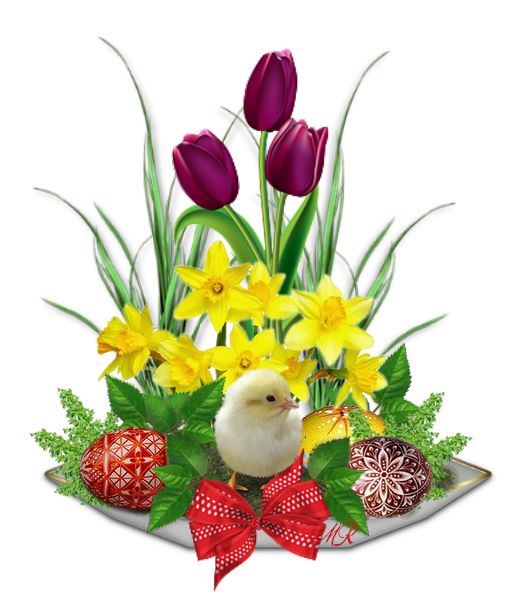                                                                                                         opracowała:  Anna Adamik